附件“XG（有图形）”牌热轧带肋钢筋新旧产品标牌“XG（有图形）”牌热轧带肋钢筋新标牌：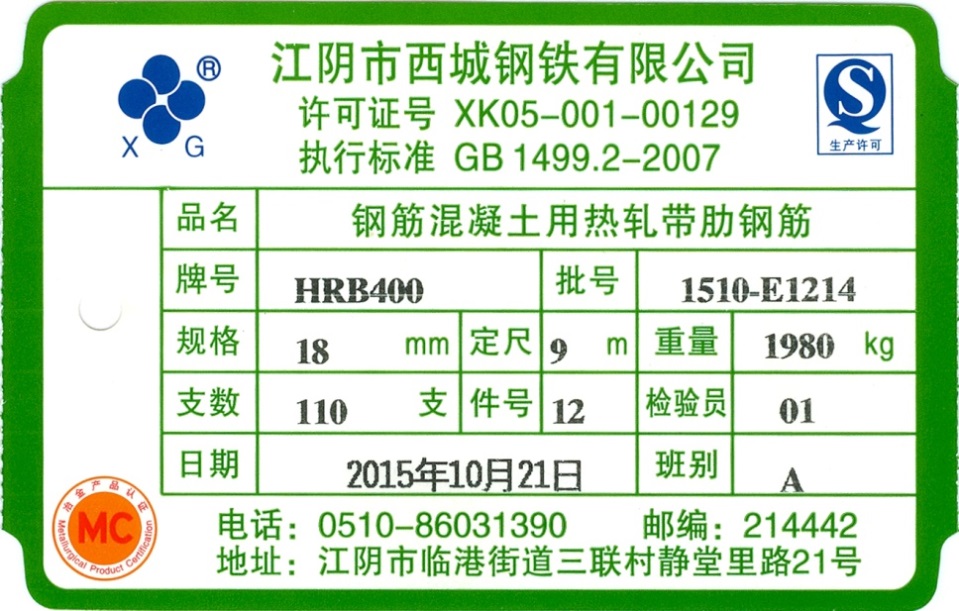 “XG（有图形）”牌热轧带肋钢筋现标牌：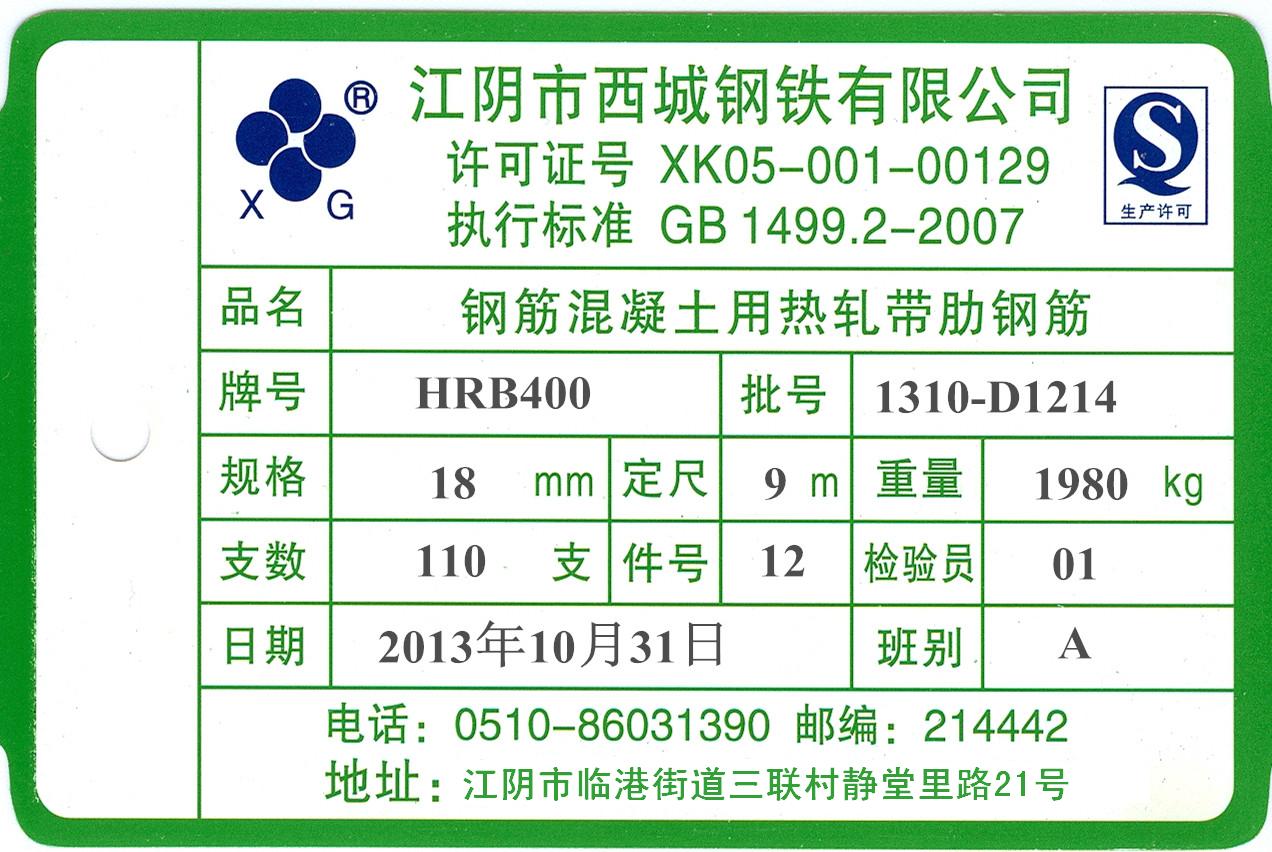 